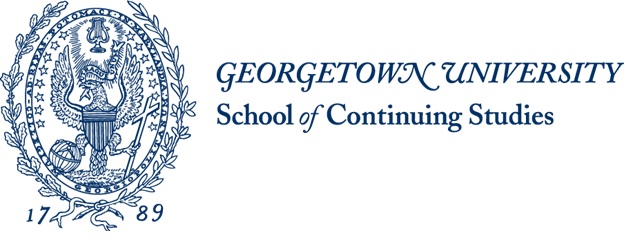 BLHV-231-01: Ethical Leadership | CRN: _____Dates: August 26 – December 7, 2020 Location: GDT C124. This course is delivered virtually via Zoom and Canvas, the Learning Management System used by Georgetown University’s School of Continuing Studies (SCS). To learn more about Canvas, please go through the Canvas Guide for Students.Faculty:  Dr. Christian M. GoldenContact Information: cmg53@georgetown.eduVirtual Office Hours: Scheduled as needed. These times will be open and informal for student questions. Please notify me in advance if you would like to meet with me during office hours via Zoom.COURSE DESCRIPTIONThis course offers a selective introduction to the study of philosophy through the critical examination of ethical issues arising within situations calling for responsible leadership. We will apply theoretical principles to selected case studies from professional life. Our aim is to practice careful, critical analysis of problems of right and wrong conduct around finance, accounting and investment, marketing and advertising, corporate governance, international human rights, data science, global business, distributive and social justice, environmental policy, and national and global democratic citizenship.  COURSE LEARNING OBJECTIVESUpon successful completion of this course, focused participation will enable students to:Examine our assumptions and commitments about what living responsibly requires of usEvaluate and critique key concepts and theories within the philosophical study of ethicsRecognize and apply core ideas in a variety of subject matter areas, including marketing and finance, social and economic policy, and the ethical dimensions of timely issues such as big data, global corporate citizenship, and environmental stewardshipApply an understanding of ethical standards and principles to a range of practical issues and situationsStudy and practice the skills of effective, ethical leadership in a range of collaborative activities around challenges in professional lifeInvestigate privacy issues and other moral problems surrounding the collection and usage of data-knowledgePractice careful analysis and dialogue in order to become better citizens of a free and plural society where we exchange reasons for our beliefs and actions in a civil and public-spirited wayREQUIRED READINGSThe following are the required reading material for this course:Joanne B. Ciulla, Clancy Martin, and Robert C. Solomon (eds.)Honest Work: A Business Ethics Reader (Fourth Edition)New York: Oxford University Press, 2018ISBN-13: 978-0190497682All other assigned readings will be posted as PDF files on the course Canvas site under “Files” or found online at URLs provided in the semester schedule below.  Please note that all readings not listed below as PDFs or as being online are in our required main text listed above. Please note that “recommended” readings are not required, but are strongly encouraged.COURSE REQUIREMENTSTechnical RequirementsAs part of your learning experience, you can expect to:Communicate via email including sending attachments.Navigate the internet using a Web browser.Use office applications such as Microsoft Office or Google Docs to create documents.Learn how to submit assignments in Canvas.Communicate with peers using discussion boards and other platforms.Upload and download saved files.Have easy access to the Internet.Navigate Canvas, including using the email component within Canvas.Use a microphone to record audio through your computer.Use an internal or external camera to record video through your computer.In this course we will use VoiceThread, TurnItIn and Zoom.VoiceThread is a tool that enables teachers and students to upload and asynchronously present images, video, and/or other media and respond to others’ presentations with audio, video, and/or text comments. Instructions for VoiceThread are available here.TurnItIn is a writing assessment tool that is used to detect plagiarism and allows teachers to provide assignment feedback to students. Instructions for TurnItIn are available here. Zoom enables users to conduct synchronous (“real-time”) conferences, presentations, lectures, meetings, office hours and group chats via audio, video, text chat and content sharing. Instructions for Zoom are available here.Computer RequirementsComputer requirements to complete the course are listed by Canvas in the Instructure Guides.COURSE EXPECTATIONSStudent ExpectationThis course consists of 16 weeks. You are expected to do the readings and to closely and thoughtfully engage with the course material and other class participants. Your responsibilities include absorbing all assigned material through slow, careful reading and completing all assignments. Participation is essential to your success in this class. This is a writing-intensive course. There will be an emphasis upon wide-ranging discussion and ongoing student participation both individually and in a class discussion format. This course’s graded content includes reflective essays, Canvas class discussions of assigned material in a Town Hall format, and medium-length midterm and final essays. Time ExpectationsStudents should plan on spending approximately 2-5 hours per week outside of class to complete the work for each week.ACADEMIC INTEGRITYAll students are expected to maintain the highest standards of academic and personal integrity in pursuit of their education at Georgetown. We assume you have read the honor code material located at http://scs.georgetown.edu/academic-affairs/honor-code, and in particular have read the following documents: Honor Council Pamphlet, What is Plagiarism, Sanctioning Guidelines, and Expedited Sanctioning Process. Papers in this course will all be submitted to turnitin.com for checking. Academic dishonesty in any form is a serious offense, and students found in violation are subject to academic penalties that include, but are not limited to, failure of the course, termination from the program, and revocation of degrees already conferred. All students are held to the Honor Code.The Honor Code pledge follows:In the pursuit of the high ideals and rigorous standards of academic life, I commit myself to respect and uphold the Georgetown University Honor System: To be honest in any academic endeavor, and To conduct myself honorably, as a responsible member of the Georgetown community, as we live and work together.PlagiarismStealing someone else’s work is a terminal offense in the workplace, and it will wreck your career in academia, too. Students are expected to work with integrity and honesty in all their assignments. The Georgetown University Honor System defines plagiarism as "the act of passing off as one's own the ideas or writings of another.” More guidance is available through the Gervase Programs. If you have any doubts about plagiarism, paraphrasing, and the need to credit, check out Plagiarism.org.COURSE ACTIVITIES AND ASSIGNMENTSWritten work is due by the assigned due dates. Follow-ups and class participation are contingent on the timely submission of your initial responses.About CanvasWe will be using Canvas extensively to facilitate our engagement with the material and each other this semester. Please note that all writing assignments for this course are to be submitted electronically via Canvas under “Assignments,” where you will also find the prompt and a statement of the requirements for each assignment (I’ll go over these in class when each assignment is distributed).   Here are a few things to keep in mind as you prepare to submit any paper for this class:In keeping with my anonymous grading policy (see below), be sure not to include your name anywhere on the document you submit. The submitted work is only to include your student ID# both within the document (in the header) and in the name of the file you upload to Canvas. Do not upload your assignment in “pages” format. These are unreadable within Canvas and on my computer. Acceptable formats are .doc and PDF.Remember to submit your work under the right assignment category (click on the bold-faced name of the assignment within “Assignments”) on Canvas.  I will always endeavor to return your graded work with comments no later than two weeks after it is submitted. You will access the grade and my written comments within Grades on Canvas. It is your responsibility to monitor your graded work and comments throughout the semester. Be sure to keep an eye out for the return of your work with a grade and comments (where comments are expected; see above).In general, more info about how to use Canvas is readily available via Canvas’s Help resources, accessible within the Canvas portal. They include extensive video tutorials about how to use Canvas’s basic functions. Their help phone line is also very useful. Be sure to exhaust these options as most questions about how to use Canvas in the basic ways required in our course can be quickly and easily addressed by consulting their online Help resources.As you complete written work for the course, please have a look at the handout entitled "Essay Writing Tips" available on Canvas under "Documents" > "Handouts." The handout addresses some common questions and concerns about my expectations regarding written work. However, always feel free to reach out with any questions via email, in/after class or in office hours and I'm happy to discuss at greater length.Late Submission Policy: As stated in the Student Handbook, you must notify me and obtain my approval if you are unable to complete any assignment by the published submission deadline. I will gladly consider granting extensions for assignments as long as the request is made at least 24 hours before the due date/time. The request must include the date and time when you intend to submit the assignment. If you fail to give both a date and a time, however, the request will not be honored. However, no late submissions or extensions are available for the last week of class or for any missed lectures. Late responses with no previous arrangements for all assignments will be penalized by 10% for each day or portion of a day that the assignment is late, unless previous arrangements have been made.Please note: Generally speaking, if you think you will not be able to complete any of the course requirements by the relevant deadline, let me know as soon as the difficulty becomes apparent, i.e. ASAP. This is to prevent last-minute requests for extensions or leniency. You are responsible for keeping track of due dates, submitting work on time, pro-actively notifying me ASAP in the event of conflicts, and taking the initiative in scheduling make-up work where appropriate (i.e. consistent with course policy). If you miss a deadline, or do not reach out within seven days to make arrangements to schedule make-up work, you are responsible for the consequences to your final grade. I am committed to helping you succeed. These policies are designed to help me do so in a way that allows room for no special treatment or unfair advantage favoring one student over others. Discussions and AssignmentsEthics Town Hall Roughly every other week, you will be responsible for posting responses to that week’s assigned material as well as substantively engaging with other students’ responses in an open-ended dialogue format. These Town-Hall-style dialogues will be delivered via group discussions on our Canvas course site. A detailed grading rubric and other guidelines will be available on Canvas.Reflective EssaysRoughly every other week, you will be responsible for submitting a short (250-500-word) reflection piece by class time each week on the topic of the previous week’s readings and discussion. There will be a total of 7 required reflective essays, totaling 20% of your final grade. A detailed grading rubric and other guidelines will be available on Canvas.Midterm PaperYou will submit a medium-length (1,500-word) paper. A detailed grading rubric and other guidelines will be available on Canvas. Final PaperYou will submit a long (2,500-word) final paper for the course. A detailed grading rubric and other guidelines will be available on Canvas.You are also encouraged to schedule to chat with me one-on-one via email or Zoom to discuss the essay. A brief (250-word max) topic proposal will be due in advance of the paper due date. Citation StyleThis course uses APA style for all writing and research assignments.  Resources for this citation style are available throughGeorgetown Library Citation GuideAPA Style GuidebookGRADINGGrading in this course will be determine by the following grading scale:•	A:   93% to 100%•	A-:   90% to 92%•	B+:  87% to 89%•	B:    83% to 86%•	B-:   80% to 82%•	C+:  77% to 79%•	C:    73% to 76%•	C-:   70% to 72%•	D+:  67% to 69%•	D:    63% to 66%•	F:    62% and belowGrading expectations: The “benchmark” grade in this class is a B.  If you complete your assignments in a competent manner, with no major errors, and no particular excellences, you will receive a B.  In other words, B is the standard grade for satisfactory completion of all course requirements.  When grading, I don't start with 100 and deduct points based on things gone wrong; I start with a 0 and add points based on things done right.  Accordingly, a grade of B does not mean that you have done anything “wrong.”  B+ and higher grades are reserved for work that surpasses the base level of performance expected.  I reserve grades in the A range for exceptional work. Appealing a grade: You are welcome to appeal any grade that you do not believe accurately represents the work you have done.  However, all appeals for reevaluation must be made in writing, no more than two weeks after the return of your graded work, and must provide a compelling argument for raising the grade.  Note that the agreement to reevaluate a grade can result in one of three distinct outcomes: (1) raising the grade; (2) lowering the grade; (3) making no change to the grade.ACCOMMODATIONSUnder the Americans with Disabilities Act (ADA) and the Rehabilitation Act of 1973, individuals with disabilities are provided reasonable accommodations to ensure equity and access to programs and facilities. Students are responsible for communicating their needs to the Academic Resource Center, the office that oversees disability support services, (202-687-8354; arc@georgetown.edu; ) before the start of classes to allow time to review the documentation and make recommendations for appropriate accommodations. The University is not responsible for making special accommodations for students who have not declared their disabilities and have not requested an accommodation in a timely manner. Also, the University need not modify course or degree requirements considered to be an essential requirement of the program of instruction. For the most current and up-to-date policy information, please refer to the Georgetown University Academic Resource Center website. Students are highly encouraged to discuss the documentation and accommodation process with an Academic Resource Center administrator.STUDENT SUPPORT SERVICESSupport ServicesSCS offers a variety of support systems for students that can be accessed online, at the School of Continuing Studies downtown location, and on the main Georgetown campus:Academic Resource Center202-687-8354 | arc@georgetown.eduCounseling and Psychiatric Services202-687-6985Institutional Diversity, Equity & Affirmative Action (IDEAA)(202) 687-4798Georgetown LibraryStudents enrolled in online School of Continuing Studies SCS coursework have access to the University Library System’s eResources, including 500+ research databases, 1.5+ million ebooks, and thousands of periodicals and other multimedia files (films, webinars, music, and images). Students can access these resources through the Library’s Homepage by using their University username (NetID) and password (this is the same login information used to access email, BlackBoard, etc.). The Library does not mail physical items to students.SCS students may make an appointment with a librarian to discuss a research topic, develop a search strategy, or examine resources for projects and papers. Librarians offer an overview of and in-depth assistance with important resources for senior or master's theses, dissertations, papers and other types of research. Appointments are conducted using Google Hangout (video-conferencing function) through the Georgetown Gmail System or by telephone. This service is available to currently enrolled students who need assistance with Georgetown-assigned projects and papers. Please review the Services & Resources Guide for Online Students for additional information.Research GuideThe Bachelor of Liberal Arts program has an extensive online Library Research Guide designed for the subject and research specifications of our program. This Guide will give you direct access to the library resources central to your course research work.Learning ResourcesSCS offers a host of learning resources to its students. Two that you might find particularly helpful in this course are the Writing Center and Refworks.The Writing Center offers professional writing support through its online peer tutoring service.Refworks is an online research management tool that aids in organizing, storing, and presenting citation sources for papers and projects.Technical SupportClick on the Help link (on the bottom-left corner in Canvas) to reach Canvas Support, including the Canvas Student Guide and 24 hour Canvas Support Hotline at 855-338-2770.In this course we will use VoiceThread, TurnItIn and Zoom.VoiceThread is a tool that enables teachers and students to upload and asynchronously present images, video, and/or other media and respond to others presentations with audio, video, and/or text comments. Technical support for VoiceThread is available.TurnItIn is a writing assessment tool that is used to detect plagiarism and allows teachers to provide assignment feedback to students. Technical support for TurnItIn is available. Zoom enables users to conduct synchronous (“real-time”) conferences, presentations, lectures, meetings, office hours and group chats via audio, video, text chat and content sharing. Technical support for Zoom is available.COMMUNICATIONS GUIDELINESNetiquette GuidelinesTo promote the highest degree of education possible, we ask each student to respect the opinions and thoughts of other students and be courteous in the way that you choose to express yourself. The topics in this course can be controversial and promote debate. Students should be respectful and considerate of all opinions.In order for us to have meaningful discussions, we must learn to genuinely try to understand what others are saying and be open-minded about others’ opinions. If you want to persuade someone to see things differently, it is much more effective to do so in a polite, non-threatening way rather than to do so antagonistically. Everyone has insights to offer based on his/her experiences, and we can all learn from each other. Civility is essential.Statement of Student Conduct, Civility, and EngagementThe School of Continuing Studies offers students the opportunity to engage with faculty, staff, and peers in ways that foster intellectual growth and development in their chosen field of study. It is important to recognize that each member of our community brings his or her own values, thoughts, perspectives, and experiences into each interaction. We expect students to behave in a manner that is civil and respectful of others, and appreciate the learning opportunities that come from engaging pluralistic perspectives in a dynamic educational environment.Engagement within the SCS Georgetown community takes places in on-campus meeting spaces and classrooms, and extends to online learning platforms and forums. Students should be particularly mindful that participation in class discussions, group assignments, emails, blogs, and social media reflect upon them personally, academically, and professionally. All viewpoints, editorials, and opinions expressed by students represent those students exclusively – and not the students’ instructors, classmates, academic program, School, or University – even in cases when students are using Georgetown-affiliated systems like email, blogs, and online portfolios. The expectations for respect and civility are consistent for on-campus classes and spaces, as well as cyber, virtual, and online environments. Thus, civility and cybercivility are expected of all students, in all campus spaces.SCS students are expected to adhere to the SCS guidelines for student conduct and the University Code of Student Conduct. In the event that a student's behavior is perceived to fall outside the stated SCS guidelines or may be a violation of the Code of Student Conduct, the matter may be referred to the Office of Student Conduct for further review and possible sanctioning. Such instances can include but are not limited to: disruption of official university functions (including teaching, research, administration), failure to comply with a directive issued by a University official, harassment and bullying, and incivility. For questions regarding the SCS student conduct expectations please review the policy in-full found in the Bachelor of Arts in Liberal Studies Undergraduate Bulletin. For questions about the Code of Student Conduct, please review the information provided by the Office of Student Conduct.Communication with Peers NotificationsIn this course we will use Canvas to send email for private messages. You can either check your messages in the Canvas system or set your notifications to your preferred method of contact. Please check your messages at least once per day. When submitting messages, please do the following:Put a subject in the subject box that describes the email content with your name and module.Do not send messages asking general information about the class, please post those in the General Questions Discussion Board Forum.Turnaround and FeedbackIf you have a concern and send me a message, you can expect a response within one (1) business day. Please allow three (5) business days for assessment submission feedback.Extreme weather, Emergencies, and Instructional ContinuityDuring inclement weather or other emergencies on a day when we are scheduled to meet face-to-face, check the university’s Web site or call (202) 687-7669 for information on whether the university is open. If the university is open, this class will meet. If the university is closed, this class will meet through distance means such as online videoconferencing; check your e-mail for a message from me on how we will proceed in that situation. Due dates for written assignments submitted through Canvas will not be changed due to campus closings.The university recently has acquired the capability to send text messages and recorded messages about emergencies to cell phones and other mobile devices. Sign up on MyAccess.CopyrightThe materials used in Georgetown University courses ("Course Materials") generally represent the intellectual property of course instructors which may not be disseminated or reproduced in any form for public distribution (e.g., sale, exchange, etc.) without the written permission of the course instructor.  Course Materials include all written or electronic documents and materials, including syllabi, current and past examination questions/answers, and presentations such as lectures, videos, PowerPoints, etc., provided by a course instructor.  Course Materials may only be used by students enrolled in the course for academic (course-related) purposes.  Published course readings (book chapters, articles, reports, etc.) available in Canvas are copyrighted material. These works are made available to students through licensed databases or fair use. They are protected by copyright law, and may not be further disseminated or reproduced in any form for distribution (e.g., uploading to websites, sale, exchange, etc.) without permission of the copyright owner.More information about intellectual property and copyright can be found here: https://www.library.georgetown.edu/copyright More information about computer acceptable use policy and intellectual property can be found here: https://security.georgetown.edu/it-policies-procedures/computer-systems-aup Policy Accommodating Students’ Religious ObservancesThe following is university policy:Georgetown University promotes respect for all religions. Any student who is unable to attend classes or to participate in any examination, presentation, or assignment on a given day because of the observance of a major religious holiday or related travel shall be excused and provided with the opportunity to make up, without unreasonable burden, any work that has been missed for this reason and shall not in any other way be penalized for the absence or rescheduled work. Students will remain responsible for all assigned work. Students should notify professors in writing at the beginning of the semester of religious observances that conflict with their classes.Title IX at Georgetownhttps://titleix.georgetown.edu/ Sexual Misconduct Title IX of the Education Amendments of 1972 (“Title IX”) prohibits discrimination based on sex in any educational programs, which includes sexual harassment or any acts of sexual misconduct. Title IX requires the University, upon becoming aware of any incident of sexual harassment and misconduct to respond appropriately to protect and maintain the safety of the University community, including students, faculty, and staff. Georgetown University prohibits sexual misconduct, including sexual harassment, sexual assault, domestic/dating violence, and stalking.Discrimination based on sex, including sexual misconduct and discrimination based on pregnancy or parenting status, subverts the University's mission and threatens permanent damage to the educational experience, careers, and well-being of students, faculty, and staff. Please know that as a faculty member I am committed to supporting survivors of sexual misconduct, including relationship violence and sexual assault. However, University policy also requires me to report any disclosures about sexual misconduct to the Title IX Coordinator, whose role is to coordinate the University’s response to sexual misconduct.  Georgetown has a number of fully confidential professional resources who can provide support and assistance to survivors of sexual assault and other forms of sexual misconduct. These resources include: More information about campus resources and reporting sexual misconduct can be found at: https://sexualassault.georgetown.edu/get-helpPregnancy Adjustments and AccommodationsGeorgetown University is committed to creating an accessible and inclusive environment for pregnant and parenting students.  Students may request adjustments based on general pregnancy needs or accommodations based on a pregnancy-related complication.  Specific adjustments will be handled on a case by case basis and will depend on medical need and academic requirements.Students seeking a pregnancy adjustment or accommodation should follow the process laid out at: https://titleix.georgetown.edu/student-pregnancy.  COURSE SCHEDULE>3-2-1 Test Drive (Module 1 Video Discussion)10%>Ethics Town Hall Online Discussions (6)20%>Reflective Essays (7)20%>Midterm Paper25%>Final Paper25%Jen Schweer, MA, LPC
Associate Director of Health Education Services for Sexual Assault Response and Prevention
(202) 687-0323
jls242@georgetown.eduErica ShirleyTrauma Specialist
Counseling and Psychiatric Services (CAPS)
(202) 687-6985
els54@georgetown.eduWeekTopicRequired ReadingAssignments1 (Aug 26)Course OrientationN/AN/A2 (Aug 31)What’s Philosophy Got to Do with Leadership? Robert Audi, “Some Approaches to Determining Ethical Obligations,” p. xxiii (Martin et al. reader)Box, “Three Questions for Thinking about Ethics,” p. xxiiiPlato’s Apology: http://classics.mit.edu/Plato/apology.htmlRecommended Podcast: BBC’s In Our Time podcast, “The Delphic Oracle,” feat. Edith Hall, Paul Cartledge, Nick Lowe: https://www.bbc.co.uk/programmes/b00txj8d  3-2-1 Test Drive Video Discussion activityVideo recording - short 2 minute impressions of reading; 3-2-1 bridge - 3 ideas/thoughts, 2 questions, 1 application3 (Sept 7)Trust and Truth-Telling in BusinessHarry G. Frankfurt, “On Bullshit” (PDF on Canvas)Frankfurt discussing his account of bullshit: https://www.youtube.com/watch?v=_D9Y-1Jcov4 Tamar Frankel, “Trust, Honesty and Ethics in Business,” p. 59Case 2.1: “The Curious Loan Approval,” p. 64Reflection piece #1 (on Week 3 readings) due by classtime via Canvas4 (Sept 14)What Is Justice?Box, “Marx on Alienated Labor,” p. 142 Joanne B. Ciula, “Exploitation of Need,” p. 142John Rawls, “Justice as Fairness,” p. 145Irving Kristol, “A Capitalist Conception of Justice,” p. 152Gerald W. McEntee, “Comparable Worth: A Matter of Simple Justice,” p. 161Krishnadev Calamur, “How Technology Could Revolutionize Refugee Resettlement:” https://amp.theatlantic.com/amp/article/587383/Recommended reading:Case 4.1: “Revolution without Ideology,” p. 166Ethics Town Hall #1Midterm Paper Milestone 1 - Topic Selection (Sept 16)5 (Sept 21)Corporate Social Responsibility and Ethical Leadership for StakeholdersChristopher D. Stone, “Why Shouldn’t Corporations Be Socially Responsible?,” p. 179Paul A. Argeenti, “Corporate Ethics in the Era of Millennials,” p. 198Case 5.1: “Mondragon Cooperatives,” p. 200Reflection #2 (on Week 6 readings) due by classtime via CanvasMidterm Paper Milestone 2 - Literature Review (Sept 23)6 (Sept 28)Ethics for a Data-Driven Age?Box, “Seven Theses for Business Ethics and the Information Age,” p. 214Elizabeth A. Buchanan, “Information Ethics in a Worldwide Context,” p. 217Bill Joy, “Why the Future Doesn’t Need Us,” p. 233Bobby Allyn, “Researchers: Nearly Half of Accounts Tweeting About Coronavirus Are Likely Bots”Yuval Noah Harari, “Why Technology Favors Tyranny:” https://www.theatlantic.com/magazine/archive/2018/10/yuval-noah-harari-technology-tyranny/568330/ Recommended readings:Geoffrey A. Fowler, “You Are Probably Spreading Misinformation: Here’s How to Stop”Kevin Lincoln, “Deep You:” https://www.theringer.com/tech/2018/11/8/18069092/chess-alphazero-alphago-go-stockfish-artificial-intelligence-future Ethics Town Hall #2Midterm Paper Milestone 3 - First Draft (Sept 30)7 (Oct 5)Advertising and Marketing EthicsAlan Goldman, “The Justification of Advertising in a Market Economy,” p. 259Box, “Marketing to Millennials,” p. 261Leslie Savan, “The Bribed Soul,” p. 264Case 7.3: “Hucksters in the Classroom,” p. 271 Reflection #3 (on Week 8 readings) due by classtime via Canvas8 (Oct 12)Ethics of ConsumerismStanley J. Modic, “How We Got into This Mess,” p. 283Adam Thierer, “When the Trial Lawyers Come for the Robot Cars,” p. 303 Case 8.2: “Children and Reasonably Safe Products,” p. 306 Ethics Town Hall #3Midterm Milestone 4 - Final Draft (Oct 14)9 (Oct 19)Loyalty and WhistleblowingFrederick Bruce Bird, “Moral Muteness and Moral Blindness,” p. 315David E. Soles, “Four Concepts of Loyalty,” p. 327Box, “Blind to Earned Loyalty,” p. 330Seymour M. Hersh, “Torture at Abu Ghraib:” http://www.newyorker.com/magazine/2004/05/10/torture-at-abu-ghraibMike Giglio, “Revenge of the Intelligence Nerds:” https://www.theatlantic.com/politics/archive/2019/09/how-whistle-blower-complaint-undermined-trump/598972/Recommended reading:Jamie Ross, “Here’s the Whistleblower Complaint Against President Trump:” https://www.thedailybeast.com/whistleblower-complaint-against-president-trumpReflection #4 (on Week 10 readings) due by classtime via Canvas10 (Oct 26)International Business, Global EthicsThomas Donaldson, “Values in Tension: Ethics Away from Home,” p. 346Box, “The Foreign Corrupt Practices Act,” p. 357Florian Wettstein, “Silence and Complicity: Elements of a Corporate Duty to Speak Out Against the Violation of Human Rights,” p. 358Box, “A Defense of Sweatshops,” p. 367Case 10.4: “IBM’s Business with Hitler: An Inconvenient Past,” p. 376Ethics Town Hall #411 (Nov 2)Professional Leadership and Nonhuman ValuesMark Sagoff, “At the Shrine of Our Lady of Fatima or Why Political Questions Are Not All Economic,” p. 388Box, “Who Owns the Earth?,”p. 403Peter Singer, “The Place of Nonhumans in Environmental Issues,”p. 405Box, “The Tame Land,” p. 408Case 11.3: “Texaco in the Ecuadorean Amazon,” p. 425Reflection #5 (on Week 12 readings) due by classtime via CanvasFinal Paper Milestone 1 - Topic Selection (Nov 4)12 (Nov 9)Ethics of Corporate LeadershipJoanne B. Ciulla, “The Moral Pitfalls of Being a Leader,” p. 436Box, “Messed Up Leaders,” p. 440Al Gini, “Moral Leadership and Business Ethics,” p. 440Joanne B. Ciulla, “Why Business Leaders’ Values Matter,” p. 446Dean C. Ludwig and Clinton O. Longenecker, “The Bathsheba Syndrome: The Ethical Failure of Successful Leaders,” p. 451Robert Greenleaf, “Servant Leadership: A Journey into the Nature of Legitimate Power and Greatness,” p. 457Case 12.5: “How Raj Rajaratnam Gave Galleon Group Its ‘Edge’,” p. 472Ethics Town Hall #513 (Nov 16)The Rights and Wrongs of Corporate GovernanceTom Dunfee, "Corporate Governance in a Market with Morality,” p. 492Box, “Corporate-Governance Reform,” p. 486John J. McCall, “Employee Voice in Corporate Governance: A Defense of Strong Participation Rights,” p. 520Case 13.3: “Corporate Governance and Democracy,” p. 526Reflection #6 (on Week 14 readings) due by classtime via Canvas14 (Nov 23)Ethics of CapitalismKarl Marx, “Commodity Fetishism,” p. 535Daniel Bell, “The Cultural Contradictions of Capitalism,” p. 556Thomas Frank, “Too Smart to Fail: Notes on an Age of Folly,” p. 559Case 14.1: “Blood for Sale,” p 572Ethics Town Hall #6Final Paper Milestone 2 - Literature Review (Nov 25)15 (Nov 30)Challenges of Public Health LeadershipRenée DiResta, “Virus Experts Aren’t Getting the Message Out” Stanford Encyclopedia of Philosophy, “Public Health Ethics” (skim)
CDC’s Office of Science statement on Public Health EthicsCase Study 1: Michelle R. Smith, Colleen Long, Jeff Amy, “States Accused of Fudging or Bungling COVID-19 Testing Data”Supplemental (recommended) reading for Case Study 1: Greg Allen, “Florida Ousts Top COVID-19 Data Scientist”
Case Study 2: Derek Thompson, “The Technology that Could Free America from Quarantine”Reflection #7 (on Week 16 readings) due by classtime via CanvasFinal Paper Milestone 3 - First Draft (Dec 2)16 (Dec 7)Final Assessment (Exam Week)End of semester live / synchronous Zoom meeting to wrap up courseDec 7 - classes end Final Paper Milestone 4 - Final Draft (Dec 18)End of semester live Zoom meeting to wrap up course